       KARTA ZGŁOSZENIOWA	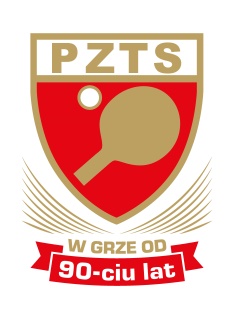 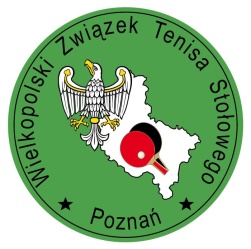         Festiwal Tenisa Stołowego          Poznań  04.12.2021r. 
Wypełnioną kartę zgłoszeniową należy przesłać w nieprzekraczalnym terminie 
do 2 grudnia 2021 roku do godz. 21:00 na adres e-mail:wielkopolski@pzts.plOświadczam, że wyżej wymienione osoby zgłoszone przeze mnie do turnieju posiadają aktualne badania lekarskie zgodne z obowiązującymi przepisami ,  uczestniczą w zawodach na własne ryzyko i odpowiedzialność. Jestem świadoma/świadom poniesienia wszelkich konsekwencji składania nieprawdziwych oświadczeń. Lp.Nazwisko i imięRok  urodzeniaKategoria Wiekowa 1Kategoria wiekowa 2 młodzika(opcjonalnie dla  skrzatów i żaków)1.2.3.4.5.6.7.8.9.Klub - Osoba dokonująca zgłoszenia:Klub - Osoba dokonująca zgłoszenia:Adres e-mail, nr telefonu:Adres e-mail, nr telefonu: